Idaho Adult Drug Courts Peer Review Process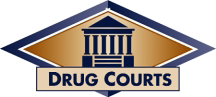 Questions for Team Members: (for completing checklist of standards)Coordinator or other team member as appropriateClarify any questions on the assessment/review that is missing, inconsistent, or confusingWhat is your program’s intended population to serve? (Describe the range of people the program serves [probe whether they intend to serve higher-risk offenders])To what extent are you able to reach that population? Do you serve other individuals outside of that intended group? If so, why/how does that occur?If survey indicates that program accepts participants with lower than an LSI score of 18, review explanation and probe if needed.Do you have a method for keeping track of treatment funds? (Standard 3.2) [If yes] Could you please describe (or show me) your system?Could you please give me a list of your graduation criteria? (Standard 4.17)Has your program developed a clear policy for compliance with ex parte communications? [If yes] What is your policy? [If no] Would you like help developing a policy? [If coordinator does not know, ask Judge]JudgeHow much training have you received from treatment providers, or from other professionals regarding treatment, to assist you in being able to “talk the talk” about addiction/dependence and treatment? Is this an area you would like more information about?Judge, Coordinator, and any other team member interviewedWhat do you see as the most successful part of this (drug court) program? Are there any successes (ideas or practices in your program) that you would like to share with other programs in Idaho?What is your program’s main challenge right now?Do you see any conflict between your participation on the drug court team and your professional requirements as a (FILL IN ROLE)? If so, what conflict do you see? (If so, what do you see as the solution to this conflict?)Please describe this program’s approach to responding to participant behavior. Would you say the program leans more toward the use of incentives or the use of sanctions to reinforce or change behavior? What would you estimate is the ratio between positive and negative responses in this program? (Standard 4.16) Do you have any suggestions for how to improve this program?Add any other questions that come up during preparations for the visit or during the visit itself.Treatment provider(s)Standard 3.5How is the treatment plan developed? (looking for whether treatment is intended to address identified, individualized criminogenic needs)What treatment approaches do you use (or, are used at your agency)? (Review list of services listed on review, question 25, to see if there are any types indicated by the provider that are not included)Are the treatment approaches used evidence-based? What standard is used for assessing evidence?How do you/does your agency ensure fidelity to the treatment model?Standard 3.6What is the maximum number of clients you serve in a group?What is the actual size of an average group?(If group size is more than 12) Does the specific intervention require this group size? What size is required?Clarify treatment services information provided on survey as needed for Standard 3.7.